Številka: 032-03/2018-42Datum:   17.1.2019OBČINSKI SVETOBČINE CERKLJE NA GORENJSKEM OBRAZLOŽITEVPravna podlaga, ki določa sestavo Sveta zavoda je Akt o ustanovitvi Socialnovarstvenega zavoda Taber (Občinski svet Občine Cerklje na Gorenjskem ga je sprejel na svoji  14. redni seji, dne  8.3.2017 – v nadaljevanju: Akt o ustanovitvi), ki sestavo tega organa določa v 6. členu:6. členSvet zavoda sestavlja pet članov:trije predstavniki ustanovitelja, en predstavnik delavcev, ki ga izvolijo zaposleni v zavodu,en predstavnik uporabnikov, ki ga izvolijo uporabniki v zavodu.Mandat članov sveta zavoda traja štiri leta od dneva konstituiranja sveta zavoda. Člani sveta so po preteku mandata lahko ponovno imenovani oziroma izvoljeni.V 8. členu Akta o ustanovitvi je navedeno, da se v primeru predčasnega prenehanja mandata članu sveta zavoda zanj izvedejo nadomestne volitve/imenovanje. Na podlagi določil 26. člena Akta o ustanovitvi predstavnike ustanovitelja v svet zavoda imenuje Občinski svet Občine Cerklje na Gorenjskem. Občinski svet je na predlog Komisije za mandatna vprašanja, volitve in imenovanja na svoji 17. redni seji, dne 6.9.2017, sprejel sklep, s katerim so bili za člane Sveta zavoda – Socialnovarstveni zavod Taber, kot predstavniki ustanovitelja, imenovani naslednji člani:1.	Janez Korbar2.	Matevž Bohinc3.	Anton Kopitar (sedaj predsednik Sveta zavoda)Glede na predlagani odpoklic člana Sveta zavoda Matevža Bohinca se je Komisija za mandatna vprašanja, volitve in imenovanja, na svoji 3. redni seji, dne 16.1.2019 odločila, da Občinskemu svetu skupaj z odpoklicem, predlaga tudi imenovanje nadomestnega člana tega organa. Obravnavala je prejeti predlog župana Občine Cerklje na Gorenjskem. Župan v primeru, da se odpokliče člana Sveta zavoda – Socialnovarstveni zavod Taber, predlaga kandidatko Andrejo Jerala za nadomestnega člana Sveta zavoda. Svoj predlog utemeljuje z odličnim delom kandidatke kot predsednice Sveta zavoda v obdobju 2013-2017 ter z delom, ki ga je kandidatka kot zaposlena v občinski upravi Občine Cerklje doprinesla k realizaciji projekta izgradnje in začetka delovanja Doma Taber -  s sodelovanjem pri pripravi projekta, aktivnim zastopanjem interesov ustanovitelja v svetu Socialnovarstvenega zavoda Taber v obdobju 2013-2017 in poznavanjem zakonodaje, ki opredeljuje delovanje zavodov. Andreja Jerala je bila v navedenem mandatu predsednica Sveta zavoda, z njenim konstruktivnim sodelovanjem je zavod sprejel ključne akte za uspešen začetek delovanja, prav tako je bil strokovno izpeljan tudi postopek javnega razpisa z imenovanjem novega direktorja zavoda. Predlagana kandidatka je podala pisno izjavo, v kateri soglaša s predlogom za imenovanje.Komisija za mandatna vprašanja, volitve in imenovanja predlaga Občinskemu svetu Občine Cerklje na Gorenjskem, da sprejme naslednji SKLEP:Zaradi odpoklica Matevža Bohinca kot člana Sveta zavoda – Socialnovarstveni zavod Taber, se za nadomestnega člana - do izteka mandata Sveta zavoda -  imenuje Andreja Jerala. Predsednik Komisije za mandatna vprašanja,             volitve in imenovanja                   Janez Korbar, l.r.Priloga:•	Zapisnik 3. seje Komisije za mandatna vprašanja, volitve in imenovanja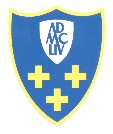   OBČINA CERKLJE  NA GORENJSKEMTrg Davorina Jenka 13, 4207 CerkljeTrg Davorina Jenka 13, 4207 Cerkljee-mail:obcinacerklje@siol.nete-mail:obcinacerklje@siol.net 04/28 15 820  04/ 28 15 800 04/28 15 820  04/ 28 15 800ZADEVA:Predlog Sklepa o imenovanju nadomestnega člana Sveta zavoda – Socialnovarstveni zavod TaberPRAVNA PODLAGA:6. in 8. člen Akta o ustanovitvi Socialnovarstvenega zavoda Taber (sprejet na 14. redni seji Občinskega sveta Občine Cerklje na Gorenjskem, dne 8.3.2017) in 24. člen Statuta Občine Cerklje na Gorenjskem (Uradni vestnik Občine Cerklje na Gorenjskem, št. 7/16) PREDLAGATELJ:Komisija za mandatna vprašanja, volitve in imenovanjaPRIPRAVILA:Marta Jarc, direktorica občinske uprave, po predlogu Komisije za mandatna vprašanja, volitve in imenovanjaNAMEN:S sprejetjem sklepa se namesto člana Sveta zavoda – Socialnovarstveni zavod Taber, ki mu je predčasno prenehal mandat, imenuje nadomestnega člana Sveta zavoda.